Publicado en Barcelona el 09/08/2023 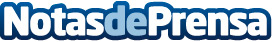 Toldos Moncano implementa mejoras en su presencia avanzada con las ayudas del Kit Digital y obtiene una mayor notoriedad onlineGracias a los Next Generation, la compañía ha logrado escalar posiciones en los buscadores y alcanzar un mejor posicionamiento webDatos de contacto:Carlos937685249Nota de prensa publicada en: https://www.notasdeprensa.es/toldos-moncano-implementa-mejoras-en-su Categorias: Cataluña Jardín/Terraza Servicios Técnicos Hogar Digital http://www.notasdeprensa.es